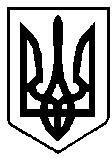 УКРАЇНАРІВНЕНСЬКА ОБЛАСТЬм. ВАРАШР О З П О Р Я Д Ж Е Н Н ЯМіського голови08 червня 2021 року								№ 157-рЗ метою підвищення рівня забезпечення житлом мешканців Вараської міської територіальної громади, які відповідно до законодавства потребують поліпшення житлових умов та з метою зниження соціальної напруги, враховуючи норми пункту 203 статті 91 Бюджетного кодексу України, постанови Кабінету Міністрів України від 29.05.2001 №584 «Про порядок надання пільгових довготермінових кредитів молодим сім’ям та одиноким молодим громадянам на будівництво (реконструкцію) і придбання житла», відповідно до розпорядження міського голови від 02.03.2012 №43-р «Про затвердження Порядку розроблення міських цільових програм, моніторингу та звітності про їх виконання», керуючись пунктом 9 частини чотири статті 42 Закону України «Про місцеве самоврядування в Україні»:	1. Розробити проект програми надання пільгових довготермінових кредитів на будівництво і придбання житла на 2021 – 2023 роки(далі - Програма) та подати на розгляд Вараській міській раді.		2. Визначити розробником Програми відділ архітектури та містобудування виконавчого комітету Вараської міської ради, співрозробником Програми – департамент соціального захисту та гідності виконавчого комітету Вараської міської ради, відповідальним виконавцем Програми – відділ архітектури та містобудування виконавчого комітету Вараської міської ради.3. Визнати таким, що втратило чинність розпорядження міського голови від 25.05.2021 №137-р «Про розробку проєкту програми надання пільгових довготермінових кредитів на будівництво і придбання житла на 2021 – 2023 роки».		4. Контроль за виконанням цього розпорядження покласти на заступника міського голови відповідно до розподілу посадових обов’язків.Міський голова							Олександр МЕНЗУЛПро розробку проекту програминадання пільгових довготермінових кредитів на будівництво і придбання житла на 2021 – 2023 роки